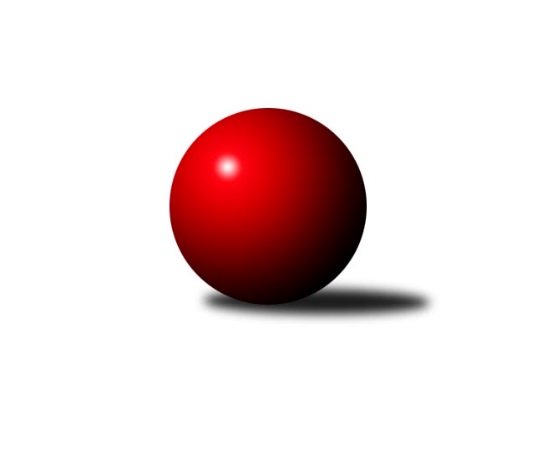 Č.17Ročník 2019/2020	29.2.2020Nejlepšího výkonu v tomto kole: 2684 dosáhlo družstvo: TJ Sokol Bohumín ˝B˝Severomoravská divize 2019/2020Výsledky 17. kolaSouhrnný přehled výsledků:TJ Sokol Mohelnice A	- TJ Sokol Sedlnice ˝A˝	6:2	2538:2506	8.0:4.0	29.2.SKK Ostrava ˝A˝	- TJ Odry ˝B˝	7:1	2533:2385	9.0:3.0	29.2.TJ Sokol Michálkovice ˝A˝	- KK Minerva Opava ˝A˝	7:1	2526:2444	8.0:4.0	29.2.TJ VOKD Poruba ˝A˝	- TJ Opava ˝B˝	7:1	2541:2347	8.0:4.0	29.2.SKK Jeseník ˝A˝	- HKK Olomouc ˝B˝	5:3	2674:2621	7.0:5.0	29.2.KK Šumperk A	- TJ Sokol Bohumín ˝B˝	4:4	2641:2684	4.0:8.0	29.2.Tabulka družstev:	1.	TJ Sokol Michálkovice ˝A˝	17	13	2	2	91.0 : 45.0 	114.0 : 90.0 	 2581	28	2.	SKK Ostrava ˝A˝	17	10	2	5	79.0 : 57.0 	114.0 : 90.0 	 2567	22	3.	TJ VOKD Poruba ˝A˝	17	9	2	6	80.0 : 56.0 	112.5 : 91.5 	 2546	20	4.	KK Šumperk A	17	9	2	6	72.5 : 63.5 	107.5 : 96.5 	 2564	20	5.	SKK Jeseník ˝A˝	17	10	0	7	72.0 : 64.0 	103.0 : 101.0 	 2562	20	6.	HKK Olomouc ˝B˝	17	7	2	8	64.0 : 72.0 	96.0 : 108.0 	 2500	16	7.	TJ Sokol Bohumín ˝B˝	17	6	3	8	71.0 : 65.0 	108.0 : 96.0 	 2529	15	8.	KK Minerva Opava ˝A˝	17	7	0	10	63.0 : 73.0 	104.0 : 100.0 	 2529	14	9.	TJ Odry ˝B˝	17	7	0	10	57.0 : 79.0 	96.5 : 107.5 	 2492	14	10.	TJ Sokol Sedlnice ˝A˝	17	5	3	9	60.0 : 76.0 	95.5 : 108.5 	 2545	13	11.	TJ Opava ˝B˝	17	6	0	11	53.5 : 82.5 	79.5 : 124.5 	 2424	12	12.	TJ Sokol Mohelnice A	17	5	0	12	53.0 : 83.0 	93.5 : 110.5 	 2523	10Podrobné výsledky kola:	 TJ Sokol Mohelnice A	2538	6:2	2506	TJ Sokol Sedlnice ˝A˝	Rostislav Krejčí	 	 203 	 216 		419 	 1:1 	 436 	 	225 	 211		Jan Stuchlík	Martin Jašek	 	 221 	 196 		417 	 1:1 	 415 	 	203 	 212		Adam Chvostek	Martin Macas	 	 238 	 236 		474 	 2:0 	 444 	 	219 	 225		Zdeněk Skala	Jaroslav Jílek	 	 203 	 172 		375 	 1:1 	 416 	 	199 	 217		Lukáš Koliba	Milan Šula	 	 251 	 210 		461 	 2:0 	 405 	 	199 	 206		Milan Janyška	Antonín Jašek	 	 210 	 182 		392 	 1:1 	 390 	 	195 	 195		Miroslav Mikulskýrozhodčí: Nejlepší výkon utkání: 474 - Martin Macas	 SKK Ostrava ˝A˝	2533	7:1	2385	TJ Odry ˝B˝	Dominik Böhm	 	 188 	 229 		417 	 2:0 	 385 	 	166 	 219		Jan Frydrych *1	Radek Foltýn	 	 182 	 198 		380 	 0:2 	 427 	 	194 	 233		Jiří Madecký	Miroslav Složil	 	 220 	 218 		438 	 1:1 	 413 	 	190 	 223		Daniel Malina	Jiří Trnka	 	 208 	 206 		414 	 2:0 	 387 	 	198 	 189		Jana Frydrychová	Lenka Pouchlá	 	 203 	 244 		447 	 2:0 	 395 	 	195 	 200		Stanislava Ovšáková	Jan Pavlosek	 	 232 	 205 		437 	 2:0 	 378 	 	182 	 196		Karel Šnajdárekrozhodčí: vedoucí družstevstřídání: *1 od 51. hodu Vojtěch RozkopalNejlepší výkon utkání: 447 - Lenka Pouchlá	 TJ Sokol Michálkovice ˝A˝	2526	7:1	2444	KK Minerva Opava ˝A˝	Jiří Řepecký	 	 219 	 211 		430 	 1:1 	 413 	 	201 	 212		Zdeněk Chlopčík	Martin Ščerba	 	 207 	 205 		412 	 1:1 	 408 	 	215 	 193		Aleš Fischer	Michal Zych	 	 216 	 213 		429 	 2:0 	 384 	 	184 	 200		František Vícha	Michal Borák	 	 192 	 201 		393 	 0:2 	 416 	 	211 	 205		Luděk Slanina	Petr Řepecký	 	 217 	 218 		435 	 2:0 	 409 	 	206 	 203		Jan Strnadel	Josef Linhart	 	 217 	 210 		427 	 2:0 	 414 	 	212 	 202		Pavel Martinecrozhodčí: vedoucí mužstevNejlepší výkon utkání: 435 - Petr Řepecký	 TJ VOKD Poruba ˝A˝	2541	7:1	2347	TJ Opava ˝B˝	Michal Bezruč	 	 204 	 230 		434 	 1:1 	 428 	 	207 	 221		Artur Tokarski	Jáchym Kratoš	 	 186 	 186 		372 	 0:2 	 414 	 	220 	 194		Břetislav Mrkvica	Petr Oravec	 	 214 	 233 		447 	 2:0 	 364 	 	182 	 182		Josef Němec	Pavel Hrabec	 	 228 	 181 		409 	 1:1 	 400 	 	194 	 206		Rudolf Haim	Jiří Kratoš	 	 216 	 221 		437 	 2:0 	 379 	 	193 	 186		Jana Tvrdoňová	Jan Míka	 	 235 	 207 		442 	 2:0 	 362 	 	183 	 179		Václav Bohačíkrozhodčí: Míka LadislavNejlepší výkon utkání: 447 - Petr Oravec	 SKK Jeseník ˝A˝	2674	5:3	2621	HKK Olomouc ˝B˝	Petra Rosypalová	 	 246 	 237 		483 	 2:0 	 406 	 	191 	 215		Marie Říhová	Pavel Hannig	 	 232 	 220 		452 	 1:1 	 458 	 	222 	 236		Dušan Říha	Václav Smejkal	 	 206 	 225 		431 	 1:1 	 415 	 	208 	 207		Zbyněk Sobota	Petr Šulák	 	 190 	 221 		411 	 1:1 	 432 	 	235 	 197		Leopold Jašek	Jaromíra Smejkalová	 	 234 	 239 		473 	 2:0 	 444 	 	216 	 228		Jaroslava Havranová	Jiří Fárek	 	 212 	 212 		424 	 0:2 	 466 	 	247 	 219		Josef Šrámekrozhodčí: Nejlepší výkon utkání: 483 - Petra Rosypalová	 KK Šumperk A	2641	4:4	2684	TJ Sokol Bohumín ˝B˝	Pavel Košťál	 	 224 	 220 		444 	 1:1 	 439 	 	228 	 211		Libor Krajčí	Miroslav Smrčka	 	 212 	 227 		439 	 1:1 	 437 	 	229 	 208		Martina Honlová	Rostislav Biolek	 	 233 	 248 		481 	 1:1 	 479 	 	248 	 231		Dalibor Hamrozy	Marek Zapletal	 	 215 	 241 		456 	 1:1 	 424 	 	226 	 198		René Světlík	Adam Bělaška	 	 200 	 217 		417 	 0:2 	 460 	 	223 	 237		Lada Péli	Pavel Heinisch	 	 210 	 194 		404 	 0:2 	 445 	 	243 	 202		Karol Nitkarozhodčí: Nejlepší výkon utkání: 481 - Rostislav BiolekPořadí jednotlivců:	jméno hráče	družstvo	celkem	plné	dorážka	chyby	poměr kuž.	Maximum	1.	Martin Macas 	TJ Sokol Mohelnice A	449.16	305.7	143.5	3.2	8/9	(506)	2.	Pavel Hannig 	SKK Jeseník ˝A˝	448.07	296.7	151.3	2.4	9/9	(493)	3.	Michal Zych 	TJ Sokol Michálkovice ˝A˝	447.67	297.8	149.8	4.3	8/9	(511)	4.	Václav Smejkal 	SKK Jeseník ˝A˝	445.69	301.5	144.2	4.4	9/9	(499)	5.	Jiří Kratoš 	TJ VOKD Poruba ˝A˝	442.07	297.1	145.0	3.9	9/9	(483)	6.	Josef Linhart 	TJ Sokol Michálkovice ˝A˝	440.33	295.0	145.3	3.4	9/9	(462)	7.	Jaromír Rabenseifner 	KK Šumperk A	440.10	297.6	142.5	4.2	8/9	(473)	8.	Milan Šula 	TJ Sokol Mohelnice A	438.58	298.8	139.8	3.2	8/9	(471)	9.	Miroslav Smrčka 	KK Šumperk A	438.19	303.4	134.8	4.4	9/9	(478)	10.	Luděk Slanina 	KK Minerva Opava ˝A˝	437.84	294.1	143.7	3.5	7/10	(484)	11.	Jiří Trnka 	SKK Ostrava ˝A˝	437.50	293.0	144.5	3.0	8/9	(481)	12.	Pavel Heinisch 	KK Šumperk A	437.21	296.5	140.8	5.0	9/9	(484)	13.	Jiří Fárek 	SKK Jeseník ˝A˝	437.07	300.7	136.4	5.4	7/9	(478)	14.	Petr Řepecký 	TJ Sokol Michálkovice ˝A˝	436.98	299.9	137.1	4.9	9/9	(462)	15.	Josef Šrámek 	HKK Olomouc ˝B˝	436.85	294.6	142.2	4.5	9/10	(506)	16.	Dominik Böhm 	SKK Ostrava ˝A˝	436.23	301.0	135.2	3.4	8/9	(480)	17.	Lenka Pouchlá 	SKK Ostrava ˝A˝	435.79	292.5	143.3	3.5	7/9	(476)	18.	Dušan Říha 	HKK Olomouc ˝B˝	435.61	294.3	141.3	5.4	8/10	(482)	19.	Jan Stuchlík 	TJ Sokol Sedlnice ˝A˝	435.40	302.9	132.5	5.0	9/10	(519)	20.	Lukáš Koliba 	TJ Sokol Sedlnice ˝A˝	434.46	296.8	137.7	6.6	9/10	(459)	21.	Libor Krajčí 	TJ Sokol Bohumín ˝B˝	433.84	298.4	135.4	6.7	9/10	(452)	22.	Stanislava Ovšáková 	TJ Odry ˝B˝	433.74	297.9	135.8	4.9	10/10	(477)	23.	Jaroslava Havranová 	HKK Olomouc ˝B˝	433.47	293.4	140.0	4.7	9/10	(492)	24.	Milan Janyška 	TJ Sokol Sedlnice ˝A˝	432.53	295.9	136.6	4.3	10/10	(467)	25.	Jan Míka 	TJ VOKD Poruba ˝A˝	432.19	301.1	131.0	4.9	9/9	(472)	26.	Jiří Řepecký 	TJ Sokol Michálkovice ˝A˝	431.72	299.2	132.6	5.6	9/9	(464)	27.	Josef Jurášek 	TJ Sokol Michálkovice ˝A˝	431.04	292.7	138.3	5.5	6/9	(454)	28.	Petr Oravec 	TJ VOKD Poruba ˝A˝	430.78	296.2	134.6	5.6	8/9	(466)	29.	Michal Bezruč 	TJ VOKD Poruba ˝A˝	429.33	296.2	133.1	6.2	8/9	(463)	30.	Rostislav Krejčí 	TJ Sokol Mohelnice A	429.16	291.6	137.6	3.9	7/9	(460)	31.	Marek Zapletal 	KK Šumperk A	429.08	291.1	137.9	5.8	8/9	(492)	32.	Břetislav Mrkvica 	TJ Opava ˝B˝	428.79	294.3	134.5	5.0	7/10	(464)	33.	Aleš Fischer 	KK Minerva Opava ˝A˝	428.43	295.7	132.7	4.9	10/10	(481)	34.	Lada Péli 	TJ Sokol Bohumín ˝B˝	426.43	292.8	133.6	4.6	9/10	(495)	35.	Vladimír Korta 	SKK Ostrava ˝A˝	426.41	290.9	135.5	5.1	8/9	(463)	36.	Pavel Martinec 	KK Minerva Opava ˝A˝	426.16	289.4	136.7	4.7	10/10	(481)	37.	Miroslav Mikulský 	TJ Sokol Sedlnice ˝A˝	425.23	296.6	128.6	7.1	10/10	(467)	38.	Dalibor Hamrozy 	TJ Sokol Bohumín ˝B˝	424.05	291.0	133.0	7.8	7/10	(479)	39.	Zdeněk Skala 	TJ Sokol Sedlnice ˝A˝	422.49	290.1	132.4	6.5	7/10	(467)	40.	Pavel Košťál 	KK Šumperk A	422.40	296.4	126.0	5.0	9/9	(470)	41.	Štefan Dendis 	TJ Sokol Bohumín ˝B˝	420.33	287.5	132.9	6.4	8/10	(461)	42.	Jiří Madecký 	TJ Odry ˝B˝	419.48	287.1	132.4	6.5	10/10	(450)	43.	Miroslav Složil 	SKK Ostrava ˝A˝	419.45	286.8	132.7	5.0	8/9	(468)	44.	Antonín Jašek 	TJ Sokol Mohelnice A	419.02	285.7	133.3	7.6	7/9	(476)	45.	Jana Frydrychová 	TJ Odry ˝B˝	418.64	293.5	125.2	7.3	10/10	(473)	46.	Adam Chvostek 	TJ Sokol Sedlnice ˝A˝	418.09	292.5	125.6	6.4	9/10	(452)	47.	Jan Strnadel 	KK Minerva Opava ˝A˝	417.34	287.6	129.8	6.7	10/10	(448)	48.	Ondřej Gajdičiar 	TJ Odry ˝B˝	417.11	290.1	127.0	6.6	9/10	(454)	49.	Zdeněk Chlopčík 	KK Minerva Opava ˝A˝	417.10	289.6	127.6	6.6	10/10	(444)	50.	Svatopluk Kříž 	TJ Opava ˝B˝	416.77	282.4	134.3	7.1	7/10	(471)	51.	René Světlík 	TJ Sokol Bohumín ˝B˝	416.72	296.8	119.9	10.2	9/10	(472)	52.	Leopold Jašek 	HKK Olomouc ˝B˝	413.60	291.3	122.3	6.6	10/10	(464)	53.	Martin Ščerba 	TJ Sokol Michálkovice ˝A˝	412.53	286.3	126.2	8.3	8/9	(436)	54.	Lukáš Trojek 	TJ VOKD Poruba ˝A˝	411.63	292.4	119.3	7.5	6/9	(450)	55.	Jaroslav Jílek 	TJ Sokol Mohelnice A	411.05	289.7	121.4	10.6	9/9	(469)	56.	Zbyněk Sobota 	HKK Olomouc ˝B˝	410.73	284.7	126.0	8.7	8/10	(474)	57.	Rostislav Biolek 	KK Šumperk A	409.49	286.9	122.6	7.6	9/9	(481)	58.	Martin Jašek 	TJ Sokol Mohelnice A	407.35	280.3	127.0	9.0	7/9	(445)	59.	František Vícha 	KK Minerva Opava ˝A˝	407.14	285.9	121.2	7.3	7/10	(449)	60.	Petr Šulák 	SKK Jeseník ˝A˝	407.08	290.2	116.9	10.1	8/9	(467)	61.	Martin Skopal 	TJ VOKD Poruba ˝A˝	405.38	283.4	122.0	7.4	7/9	(433)	62.	Jaromíra Smejkalová 	SKK Jeseník ˝A˝	404.59	279.2	125.4	6.1	8/9	(473)	63.	Václav Bohačík 	TJ Opava ˝B˝	403.85	279.2	124.7	8.1	10/10	(445)	64.	Kateřina Bajerová 	HKK Olomouc ˝B˝	395.31	285.1	110.2	9.5	7/10	(486)	65.	Jan Frydrych 	TJ Odry ˝B˝	391.90	282.0	109.9	8.3	7/10	(441)	66.	Josef Němec 	TJ Opava ˝B˝	385.62	274.6	111.0	9.9	7/10	(437)		Jiří Vrba 	SKK Jeseník ˝A˝	457.00	297.0	160.0	5.5	2/9	(471)		Jaroslav Vymazal 	KK Šumperk A	452.00	321.0	131.0	9.0	1/9	(452)		Lukáš Modlitba 	TJ Sokol Bohumín ˝B˝	444.50	307.5	137.0	3.5	1/10	(464)		Miroslav Dokoupil 	HKK Olomouc ˝B˝	441.14	298.9	142.2	7.1	2/10	(480)		Martin Zavacký 	SKK Jeseník ˝A˝	437.63	305.8	131.9	6.9	4/9	(465)		Roman Honl 	TJ Sokol Bohumín ˝B˝	433.92	292.3	141.6	2.6	6/10	(489)		Jan Pavlosek 	SKK Ostrava ˝A˝	433.42	288.5	145.0	4.2	4/9	(440)		Slawomir Holynski 	TJ Opava ˝B˝	433.00	308.0	125.0	7.0	1/10	(433)		Radek Hejtman 	HKK Olomouc ˝B˝	432.67	296.3	136.3	7.7	3/10	(504)		Miroslav Vala 	SKK Jeseník ˝A˝	431.67	305.0	126.7	5.3	3/9	(437)		Gabriela Beinhauerová 	KK Minerva Opava ˝A˝	430.25	297.0	133.3	2.8	1/10	(451)		Karol Nitka 	TJ Sokol Bohumín ˝B˝	429.00	295.0	134.0	3.2	5/10	(445)		Pavel Hrabec 	TJ VOKD Poruba ˝A˝	428.75	303.2	125.6	7.2	4/9	(471)		Artur Tokarski 	TJ Opava ˝B˝	428.00	285.0	143.0	2.0	1/10	(428)		Karel Kratochvíl 	KK Minerva Opava ˝A˝	428.00	292.5	135.5	8.0	2/10	(441)		Tomáš Král 	KK Minerva Opava ˝A˝	428.00	297.0	131.0	7.0	1/10	(428)		Petra Rosypalová 	SKK Jeseník ˝A˝	427.00	303.0	124.0	7.7	1/9	(483)		Jan Tögel 	HKK Olomouc ˝B˝	426.00	299.0	127.0	7.0	1/10	(426)		Rostislav Cundrla 	SKK Jeseník ˝A˝	425.50	287.5	138.0	4.0	2/9	(460)		Petr Matějka 	KK Šumperk A	424.17	287.3	136.8	4.7	2/9	(462)		Vojtěch Rozkopal 	TJ Odry ˝B˝	424.13	292.9	131.2	6.1	3/10	(459)		Mariusz Gierczak 	TJ Opava ˝B˝	423.73	287.7	136.0	6.9	5/10	(437)		Ladislav Petr 	TJ Sokol Sedlnice ˝A˝	422.00	306.0	116.0	8.0	1/10	(422)		Renata Semlerová 	TJ Sokol Mohelnice A	419.50	291.0	128.5	8.0	1/9	(425)		Ludovít Kumi 	TJ Sokol Mohelnice A	418.33	292.3	126.0	5.0	3/9	(426)		Zdeněk Kuna 	SKK Ostrava ˝A˝	417.24	296.2	121.0	7.5	5/9	(466)		Adam Bělaška 	KK Šumperk A	417.00	312.0	105.0	10.0	1/9	(417)		Jáchym Kratoš 	TJ VOKD Poruba ˝A˝	415.50	289.0	126.5	9.7	2/9	(435)		Miroslav Pytel 	SKK Ostrava ˝A˝	415.35	286.4	129.0	6.3	5/9	(437)		Daniel Dudek 	TJ Sokol Michálkovice ˝A˝	415.17	280.7	134.5	8.2	2/9	(432)		Zdeněk Štohanzl 	KK Minerva Opava ˝A˝	414.00	295.5	118.5	4.0	2/10	(430)		Michal Svoboda 	HKK Olomouc ˝B˝	413.50	277.0	136.5	10.5	2/10	(429)		Rudolf Haim 	TJ Opava ˝B˝	412.42	284.7	127.8	7.3	4/10	(439)		Rudolf Tvrdoň 	TJ Opava ˝B˝	412.33	285.0	127.3	6.5	3/10	(437)		Petr Kuttler 	TJ Sokol Bohumín ˝B˝	412.33	289.7	122.7	4.0	3/10	(429)		Jan Kořený 	TJ Opava ˝B˝	412.03	284.0	128.0	6.1	6/10	(453)		Martin Orálek 	TJ Opava ˝B˝	411.50	295.5	116.0	12.0	1/10	(431)		Petra Rosypalová 	SKK Jeseník ˝A˝	411.33	282.9	128.4	7.0	4/9	(437)		Daniel Malina 	TJ Odry ˝B˝	410.75	285.6	125.1	4.6	4/10	(425)		Milan Franer 	TJ Opava ˝B˝	409.00	303.0	106.0	12.0	1/10	(409)		Martin Pavič 	TJ Odry ˝B˝	408.67	285.0	123.7	5.3	3/10	(439)		Barbora Vichová 	TJ Opava ˝B˝	407.50	277.0	130.5	9.5	1/10	(414)		Krzysztof Wróblewski 	TJ Opava ˝B˝	406.83	283.3	123.5	7.0	6/10	(445)		Martina Honlová 	TJ Sokol Bohumín ˝B˝	406.75	291.1	115.7	8.1	4/10	(449)		Radek Foltýn 	SKK Ostrava ˝A˝	406.00	280.8	125.3	7.2	4/9	(422)		Lukáš Dadák 	HKK Olomouc ˝B˝	403.00	278.0	125.0	7.0	2/10	(407)		Jaroslav Chvostek 	TJ Sokol Sedlnice ˝A˝	403.00	291.0	112.0	8.0	1/10	(403)		Petr Řepecký 	TJ Sokol Michálkovice ˝A˝	402.50	280.6	121.9	8.8	4/9	(435)		Karel Šnajdárek 	TJ Odry ˝B˝	399.60	279.3	120.3	7.4	5/10	(434)		Jiří Kropáč 	HKK Olomouc ˝B˝	396.00	290.0	106.0	10.0	1/10	(396)		Tomáš Sobotík 	TJ Sokol Sedlnice ˝A˝	395.00	276.0	119.0	9.2	2/10	(439)		Jan Ščerba 	TJ Sokol Michálkovice ˝A˝	395.00	285.0	110.0	9.5	2/9	(416)		Michal Borák 	TJ Sokol Michálkovice ˝A˝	393.00	286.0	107.0	12.0	1/9	(393)		Martin Juřica 	TJ Sokol Sedlnice ˝A˝	391.00	282.0	109.0	9.0	1/10	(391)		Jana Tvrdoňová 	TJ Opava ˝B˝	390.00	275.3	114.8	6.3	2/10	(402)		Tereza Moravcová 	SKK Jeseník ˝A˝	388.00	309.0	79.0	12.0	1/9	(388)		Iveta Krejčová 	TJ Sokol Mohelnice A	387.50	276.0	111.5	7.5	2/9	(416)		Vladimír Sládek 	TJ Sokol Bohumín ˝B˝	386.00	280.5	105.5	12.0	2/10	(399)		Dagmar Jílková 	TJ Sokol Mohelnice A	381.50	264.0	117.5	9.0	2/9	(418)		Petr Kowalczyk 	TJ Sokol Sedlnice ˝A˝	376.75	267.0	109.8	10.3	4/10	(404)		Zdeněk Šebesta 	TJ Sokol Mohelnice A	375.00	273.0	102.0	14.0	1/9	(375)		Rostislav Bareš 	TJ VOKD Poruba ˝A˝	375.00	293.0	82.0	19.0	1/9	(375)		Marie Říhová 	HKK Olomouc ˝B˝	373.00	265.3	107.7	12.0	3/10	(406)		Josef Plšek 	KK Minerva Opava ˝A˝	368.00	283.0	85.0	14.0	1/10	(368)		Radomila Janoudová 	SKK Jeseník ˝A˝	363.00	283.0	80.0	22.0	1/9	(363)		Martin Sedlář 	KK Šumperk A	359.00	238.0	121.0	6.0	1/9	(359)		Jaroslav Kopáč 	HKK Olomouc ˝B˝	359.00	252.0	107.0	6.0	1/10	(359)		Jolana Rybová 	TJ Opava ˝B˝	355.00	249.0	106.0	14.0	1/10	(355)		Petr Schwalbe 	TJ Opava ˝B˝	320.67	251.7	69.0	20.3	3/10	(354)Sportovně technické informace:Starty náhradníků:registrační číslo	jméno a příjmení 	datum startu 	družstvo	číslo startu23926	Petra Rosypalová	29.02.2020	SKK Jeseník ˝A˝	1x7041	Vojtěch Rozkopal	29.02.2020	TJ Odry ˝B˝	1x17204	Marie Říhová	29.02.2020	HKK Olomouc ˝B˝	1x23415	Artur Tokarski	29.02.2020	TJ Opava ˝B˝	1x18931	Adam Bělaška	29.02.2020	KK Šumperk A	1x22186	Michal Borák	29.02.2020	TJ Sokol Michálkovice ˝A˝	1x
Hráči dopsaní na soupisku:registrační číslo	jméno a příjmení 	datum startu 	družstvo	Program dalšího kola:18. kolo7.3.2020	so	9:00	KK Minerva Opava ˝A˝ - SKK Ostrava ˝A˝	7.3.2020	so	9:00	TJ Opava ˝B˝ - KK Šumperk A	7.3.2020	so	9:00	TJ Odry ˝B˝ - TJ Sokol Mohelnice A	7.3.2020	so	9:00	TJ Sokol Sedlnice ˝A˝ - SKK Jeseník ˝A˝	7.3.2020	so	10:00	TJ Sokol Bohumín ˝B˝ - TJ Sokol Michálkovice ˝A˝	7.3.2020	so	10:00	HKK Olomouc ˝B˝ - TJ VOKD Poruba ˝A˝	Nejlepší šestka kola - absolutněNejlepší šestka kola - absolutněNejlepší šestka kola - absolutněNejlepší šestka kola - absolutněNejlepší šestka kola - dle průměru kuželenNejlepší šestka kola - dle průměru kuželenNejlepší šestka kola - dle průměru kuželenNejlepší šestka kola - dle průměru kuželenNejlepší šestka kola - dle průměru kuželenPočetJménoNázev týmuVýkonPočetJménoNázev týmuPrůměr (%)Výkon1xPetra RosypalováJeseník A4838xMartin MacasMohelnice A112.814742xRostislav BiolekŠumperk A4811xPetra RosypalováJeseník A110.954831xDalibor HamrozyBohumín B4791xLenka PouchláOstrava A110.844476xMartin MacasMohelnice A4743xMilan ŠulaMohelnice A109.714612xJaromíra SmejkalováJeseník A4732xRostislav BiolekŠumperk A109.184815xJosef ŠrámekOlomouc B4661xDalibor HamrozyBohumín B108.73479